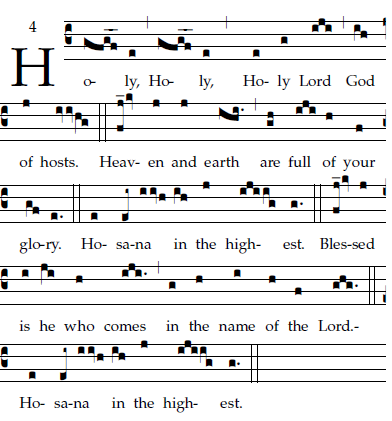 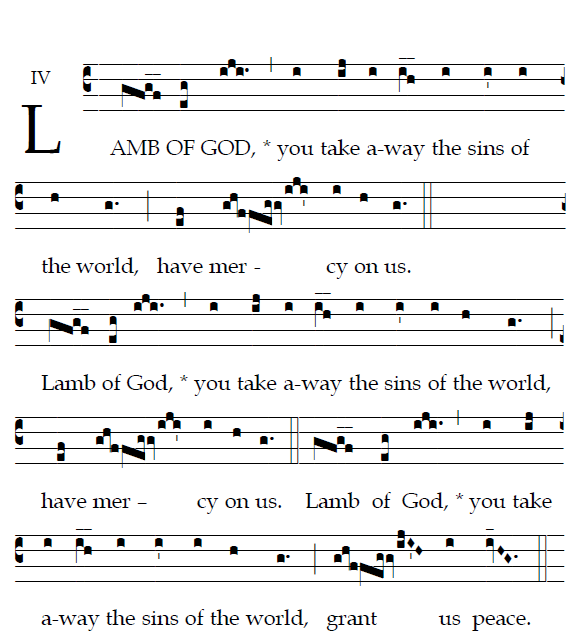 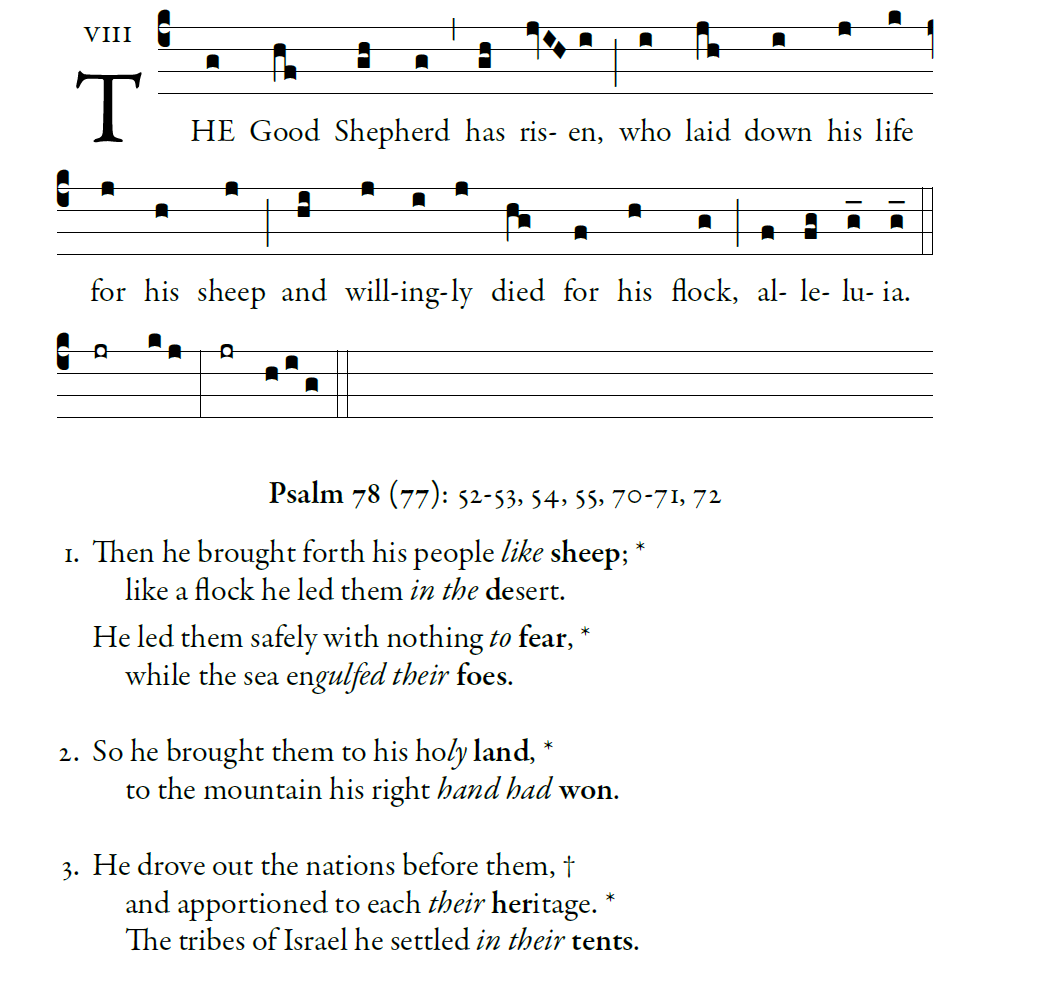  RECESSIONAL HYMN:     “Regina Caeli”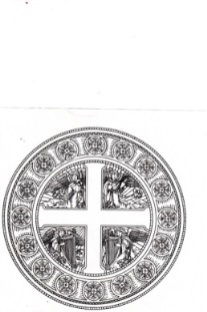  ENTRANCE ANTIPHON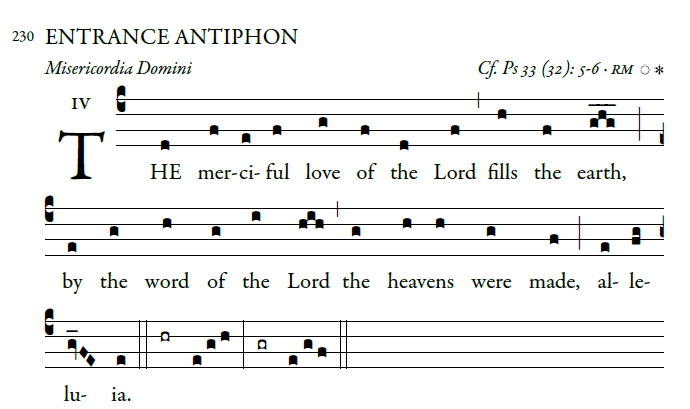 Ring out your joy to the lord, O you just; for praise is fi tting for the uprightGive thanks to the Lord upon the harp; with a ten-stringed lute sing him songs. 
                                                                                                      ©Illuminare Publications.com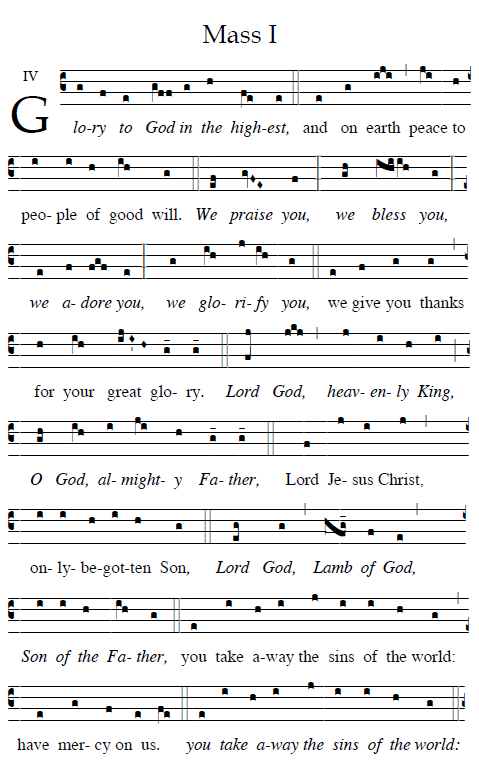                         Ordinary of the Masa: Mass I  Fr. Columba Kelley.©Saint Meinrad Archabbey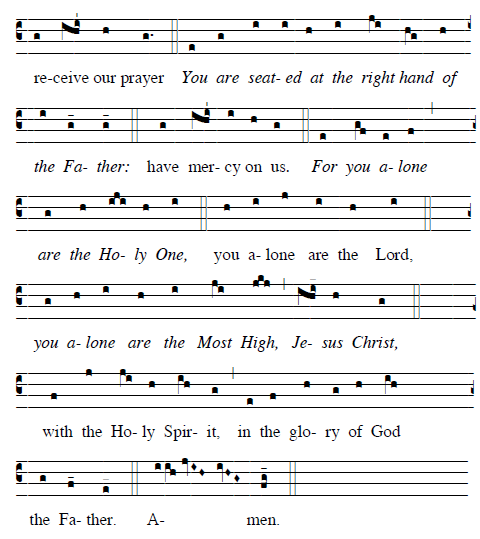 RESPONSORIAL PSALM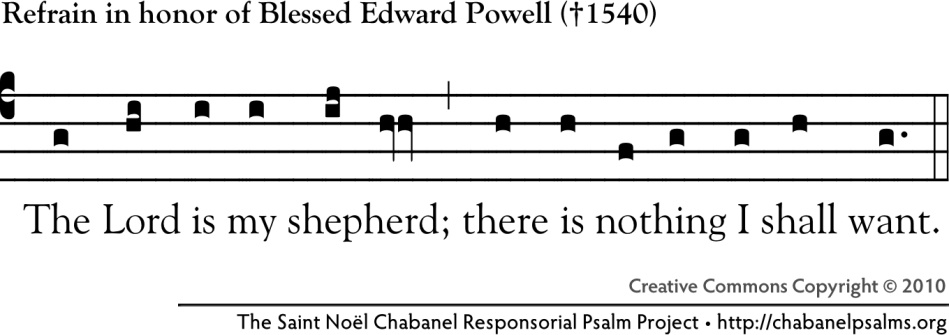 The LORD is my shepherd; I shall not want.
In verdant pastures he gives me repose;
beside restful waters he leads me;
he refreshes my soul.

He guides me in right paths
for his name's sake.
Even though I walk in the dark valley
I fear no evil; for you are at my side.
With your rod and your staff
that give me courage.

You spread the table before me
in the sight of my foes;
you anoint my head with oil;
my cup overflows. 

Only goodness and kindness follow me
all the days of my life;
and I shall dwell in the house of the LORD
for years to come.